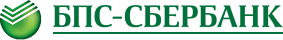 АНКЕТА ПОРУЧИТЕЛЯ(В вопросах, где предложены варианты ответа, отметить нужное)Достоверность представленных мною сведений подтверждаю. Выражаю свое согласие ОАО «БПС-Сбербанк» (далее – Банк) на поиск, доступ, сбор, фиксацию (запись), хранение и обработку информации о моей частной жизни и персональных данных (в том числе с привлечением программно-технических комплексов третьих лиц) необходимых Банку для определения моей дееспособности и кредитоспособности и принятия решения о возможности заключения договора поручительства, а также информации, содержащейся в электронных базах данных третьих лиц. Выражаю свое согласие Банку, в том числе агентам по идентификации проводить ксерокопирование, сканирование, делать копии на электронных носителях документа, удостоверяющего личность, иных документов (их копий или изображений).Мне известно, что за представление ложных и сознательно искаженных сведений я несу ответственность в соответствии с законодательством Республики Беларусь. Данное согласие действует в течение трех месяцев со дня подписания, а в случае заключения договора поручительства – до полного исполнения обязательств по договору поручительства._________________________________________________________________________________	(подпись)	(Фамилия И.О.)«____»_______________ 20___ г.Реквизиты документа, удостоверяющего личность, сведения об отношении к воинской обязанности (для мужчин призывного возраста), указанные в анкете поручителя сверены с оригиналами документов:_____________________________________________________________________	(должность ответственного исполнителя)	(подпись)	(Фамилия И.О.)Каждая страница анкеты должна быть подписана ПоручителемФамилия Имя ОтчествоФамилия Имя ОтчествоФамилия Имя ОтчествоЧисло, месяц, год рожденияЧисло, месяц, год рожденияЧисло, месяц, год рожденияМесто рожденияМесто рожденияМесто рождениястрана: ______________________,	область: ________________________, район: _______________________,	нас. пункт: ______________________страна: ______________________,	область: ________________________, район: _______________________,	нас. пункт: ______________________страна: ______________________,	область: ________________________, район: _______________________,	нас. пункт: ______________________страна: ______________________,	область: ________________________, район: _______________________,	нас. пункт: ______________________страна: ______________________,	область: ________________________, район: _______________________,	нас. пункт: ______________________страна: ______________________,	область: ________________________, район: _______________________,	нас. пункт: ______________________страна: ______________________,	область: ________________________, район: _______________________,	нас. пункт: ______________________страна: ______________________,	область: ________________________, район: _______________________,	нас. пункт: ______________________страна: ______________________,	область: ________________________, район: _______________________,	нас. пункт: ______________________страна: ______________________,	область: ________________________, район: _______________________,	нас. пункт: ______________________страна: ______________________,	область: ________________________, район: _______________________,	нас. пункт: ______________________страна: ______________________,	область: ________________________, район: _______________________,	нас. пункт: ______________________страна: ______________________,	область: ________________________, район: _______________________,	нас. пункт: ______________________страна: ______________________,	область: ________________________, район: _______________________,	нас. пункт: ______________________страна: ______________________,	область: ________________________, район: _______________________,	нас. пункт: ______________________страна: ______________________,	область: ________________________, район: _______________________,	нас. пункт: ______________________страна: ______________________,	область: ________________________, район: _______________________,	нас. пункт: ______________________страна: ______________________,	область: ________________________, район: _______________________,	нас. пункт: ______________________ГражданствоГражданствоГражданство резидент резидент резидент резидент резидент резидент резидент резидент резидент нерезидент нерезидент нерезидент нерезидент нерезидентСемейное положениеСемейное положениеСемейное положение холост/не замужем	 женат/замужем	 вдовец/вдова в разводе	 гражданский брак холост/не замужем	 женат/замужем	 вдовец/вдова в разводе	 гражданский брак холост/не замужем	 женат/замужем	 вдовец/вдова в разводе	 гражданский брак холост/не замужем	 женат/замужем	 вдовец/вдова в разводе	 гражданский брак холост/не замужем	 женат/замужем	 вдовец/вдова в разводе	 гражданский брак холост/не замужем	 женат/замужем	 вдовец/вдова в разводе	 гражданский брак холост/не замужем	 женат/замужем	 вдовец/вдова в разводе	 гражданский брак холост/не замужем	 женат/замужем	 вдовец/вдова в разводе	 гражданский брак холост/не замужем	 женат/замужем	 вдовец/вдова в разводе	 гражданский брак холост/не замужем	 женат/замужем	 вдовец/вдова в разводе	 гражданский брак холост/не замужем	 женат/замужем	 вдовец/вдова в разводе	 гражданский брак холост/не замужем	 женат/замужем	 вдовец/вдова в разводе	 гражданский брак холост/не замужем	 женат/замужем	 вдовец/вдова в разводе	 гражданский брак холост/не замужем	 женат/замужем	 вдовец/вдова в разводе	 гражданский брак холост/не замужем	 женат/замужем	 вдовец/вдова в разводе	 гражданский брак холост/не замужем	 женат/замужем	 вдовец/вдова в разводе	 гражданский брак холост/не замужем	 женат/замужем	 вдовец/вдова в разводе	 гражданский брак холост/не замужем	 женат/замужем	 вдовец/вдова в разводе	 гражданский бракЖилищные условияЖилищные условияЖилищные условия собственный дом/квартира	 общежитие совместно с родственниками	 арендуемая квартира/дом служебное жилье	 иное (указать) ___________________ собственный дом/квартира	 общежитие совместно с родственниками	 арендуемая квартира/дом служебное жилье	 иное (указать) ___________________ собственный дом/квартира	 общежитие совместно с родственниками	 арендуемая квартира/дом служебное жилье	 иное (указать) ___________________ собственный дом/квартира	 общежитие совместно с родственниками	 арендуемая квартира/дом служебное жилье	 иное (указать) ___________________ собственный дом/квартира	 общежитие совместно с родственниками	 арендуемая квартира/дом служебное жилье	 иное (указать) ___________________ собственный дом/квартира	 общежитие совместно с родственниками	 арендуемая квартира/дом служебное жилье	 иное (указать) ___________________ собственный дом/квартира	 общежитие совместно с родственниками	 арендуемая квартира/дом служебное жилье	 иное (указать) ___________________ собственный дом/квартира	 общежитие совместно с родственниками	 арендуемая квартира/дом служебное жилье	 иное (указать) ___________________ собственный дом/квартира	 общежитие совместно с родственниками	 арендуемая квартира/дом служебное жилье	 иное (указать) ___________________ собственный дом/квартира	 общежитие совместно с родственниками	 арендуемая квартира/дом служебное жилье	 иное (указать) ___________________ собственный дом/квартира	 общежитие совместно с родственниками	 арендуемая квартира/дом служебное жилье	 иное (указать) ___________________ собственный дом/квартира	 общежитие совместно с родственниками	 арендуемая квартира/дом служебное жилье	 иное (указать) ___________________ собственный дом/квартира	 общежитие совместно с родственниками	 арендуемая квартира/дом служебное жилье	 иное (указать) ___________________ собственный дом/квартира	 общежитие совместно с родственниками	 арендуемая квартира/дом служебное жилье	 иное (указать) ___________________ собственный дом/квартира	 общежитие совместно с родственниками	 арендуемая квартира/дом служебное жилье	 иное (указать) ___________________ собственный дом/квартира	 общежитие совместно с родственниками	 арендуемая квартира/дом служебное жилье	 иное (указать) ___________________ собственный дом/квартира	 общежитие совместно с родственниками	 арендуемая квартира/дом служебное жилье	 иное (указать) ___________________ собственный дом/квартира	 общежитие совместно с родственниками	 арендуемая квартира/дом служебное жилье	 иное (указать) ___________________ОбразованиеОбразованиеОбразование неоконченное среднее	 среднее	 среднее специальное высшее	 два и более высших	 МВА/ученая степень неоконченное среднее	 среднее	 среднее специальное высшее	 два и более высших	 МВА/ученая степень неоконченное среднее	 среднее	 среднее специальное высшее	 два и более высших	 МВА/ученая степень неоконченное среднее	 среднее	 среднее специальное высшее	 два и более высших	 МВА/ученая степень неоконченное среднее	 среднее	 среднее специальное высшее	 два и более высших	 МВА/ученая степень неоконченное среднее	 среднее	 среднее специальное высшее	 два и более высших	 МВА/ученая степень неоконченное среднее	 среднее	 среднее специальное высшее	 два и более высших	 МВА/ученая степень неоконченное среднее	 среднее	 среднее специальное высшее	 два и более высших	 МВА/ученая степень неоконченное среднее	 среднее	 среднее специальное высшее	 два и более высших	 МВА/ученая степень неоконченное среднее	 среднее	 среднее специальное высшее	 два и более высших	 МВА/ученая степень неоконченное среднее	 среднее	 среднее специальное высшее	 два и более высших	 МВА/ученая степень неоконченное среднее	 среднее	 среднее специальное высшее	 два и более высших	 МВА/ученая степень неоконченное среднее	 среднее	 среднее специальное высшее	 два и более высших	 МВА/ученая степень неоконченное среднее	 среднее	 среднее специальное высшее	 два и более высших	 МВА/ученая степень неоконченное среднее	 среднее	 среднее специальное высшее	 два и более высших	 МВА/ученая степень неоконченное среднее	 среднее	 среднее специальное высшее	 два и более высших	 МВА/ученая степень неоконченное среднее	 среднее	 среднее специальное высшее	 два и более высших	 МВА/ученая степень неоконченное среднее	 среднее	 среднее специальное высшее	 два и более высших	 МВА/ученая степеньОтношение к воинской службе (только для мужчин)Отношение к воинской службе (только для мужчин)Отношение к воинской службе (только для мужчин) прохожу/службу/служил/запас	 освобожден отсрочка, дата окончания отсрочки от призыва _________ прохожу/службу/служил/запас	 освобожден отсрочка, дата окончания отсрочки от призыва _________ прохожу/службу/служил/запас	 освобожден отсрочка, дата окончания отсрочки от призыва _________ прохожу/службу/служил/запас	 освобожден отсрочка, дата окончания отсрочки от призыва _________ прохожу/службу/служил/запас	 освобожден отсрочка, дата окончания отсрочки от призыва _________ прохожу/службу/служил/запас	 освобожден отсрочка, дата окончания отсрочки от призыва _________ прохожу/службу/служил/запас	 освобожден отсрочка, дата окончания отсрочки от призыва _________ прохожу/службу/служил/запас	 освобожден отсрочка, дата окончания отсрочки от призыва _________ прохожу/службу/служил/запас	 освобожден отсрочка, дата окончания отсрочки от призыва _________ прохожу/службу/служил/запас	 освобожден отсрочка, дата окончания отсрочки от призыва _________ прохожу/службу/служил/запас	 освобожден отсрочка, дата окончания отсрочки от призыва _________ прохожу/службу/служил/запас	 освобожден отсрочка, дата окончания отсрочки от призыва _________ прохожу/службу/служил/запас	 освобожден отсрочка, дата окончания отсрочки от призыва _________ прохожу/службу/служил/запас	 освобожден отсрочка, дата окончания отсрочки от призыва _________ прохожу/службу/служил/запас	 освобожден отсрочка, дата окончания отсрочки от призыва _________ прохожу/службу/служил/запас	 освобожден отсрочка, дата окончания отсрочки от призыва _________ прохожу/службу/служил/запас	 освобожден отсрочка, дата окончания отсрочки от призыва _________ прохожу/службу/служил/запас	 освобожден отсрочка, дата окончания отсрочки от призыва _________Менялись ли ФИОМенялись ли ФИОМенялись ли ФИО да	 нетВ случае изменения указать прежние данные: да	 нетВ случае изменения указать прежние данные: да	 нетВ случае изменения указать прежние данные: да	 нетВ случае изменения указать прежние данные: да	 нетВ случае изменения указать прежние данные: да	 нетВ случае изменения указать прежние данные: да	 нетВ случае изменения указать прежние данные: да	 нетВ случае изменения указать прежние данные: да	 нетВ случае изменения указать прежние данные: да	 нетВ случае изменения указать прежние данные: да	 нетВ случае изменения указать прежние данные: да	 нетВ случае изменения указать прежние данные: да	 нетВ случае изменения указать прежние данные: да	 нетВ случае изменения указать прежние данные: да	 нетВ случае изменения указать прежние данные: да	 нетВ случае изменения указать прежние данные: да	 нетВ случае изменения указать прежние данные: да	 нетВ случае изменения указать прежние данные:Вид документа, удостоверяющего личность___________________(наименование документа)Вид документа, удостоверяющего личность___________________(наименование документа)Вид документа, удостоверяющего личность___________________(наименование документа)Серия 	№Серия 	№Серия 	№Серия 	№Серия 	№Серия 	№Серия 	№Серия 	№Серия 	№Серия 	№Серия 	№Серия 	№Серия 	№Серия 	№Серия 	№Серия 	№Серия 	№Серия 	№Вид документа, удостоверяющего личность___________________(наименование документа)Вид документа, удостоверяющего личность___________________(наименование документа)Вид документа, удостоверяющего личность___________________(наименование документа)Орган выдавший документОрган выдавший документОрган выдавший документОрган выдавший документОрган выдавший документОрган выдавший документОрган выдавший документОрган выдавший документВид документа, удостоверяющего личность___________________(наименование документа)Вид документа, удостоверяющего личность___________________(наименование документа)Вид документа, удостоверяющего личность___________________(наименование документа)Дата выдачиДата выдачиДата выдачиДата выдачиДата выдачиДата выдачиДата выдачиДата выдачиДата окончанияДата окончанияДата окончанияДата окончанияДата окончанияДата окончанияИдентификационный №Идентификационный №Идентификационный №Контактные телефоны(по шаблону: +375, код города (оператора), номер телефона)Контактные телефоны(по шаблону: +375, код города (оператора), номер телефона)Контактные телефоны(по шаблону: +375, код города (оператора), номер телефона)Домашний телефон по адресу постоянной регистрации1Домашний телефон по адресу постоянной регистрации1Домашний телефон по адресу постоянной регистрации1Домашний телефон по адресу постоянной регистрации1Домашний телефон по адресу постоянной регистрации1Домашний телефон по адресу постоянной регистрации1Домашний телефон по адресу постоянной регистрации1Домашний телефон по адресу постоянной регистрации1Домашний телефон по адресу постоянной регистрации1Домашний телефон по адресу постоянной регистрации1Домашний телефон по адресу фактического проживания1Домашний телефон по адресу фактического проживания1Домашний телефон по адресу фактического проживания1Домашний телефон по адресу фактического проживания1Домашний телефон по адресу фактического проживания1Домашний телефон по адресу фактического проживания1Домашний телефон по адресу фактического проживания1Домашний телефон по адресу фактического проживания1Контактные телефоны(по шаблону: +375, код города (оператора), номер телефона)Контактные телефоны(по шаблону: +375, код города (оператора), номер телефона)Контактные телефоны(по шаблону: +375, код города (оператора), номер телефона)Мобильный телефонМобильный телефонМобильный телефонМобильный телефонМобильный телефонМобильный телефонМобильный телефонМобильный телефонМобильный телефонМобильный телефонИные1Иные1Иные1Иные1Иные1Иные1Иные1Иные1АдресаАдресаАдресаАдресаАдресаАдресаАдресаАдресаАдресаАдресаАдресаАдресаАдресаАдресаАдресаАдресаАдресаАдресаАдресаАдресаАдресаАдрес регистрации по месту жительстваАдрес регистрации по месту жительстваАдрес регистрации по месту жительстваАдрес регистрации по месту жительстваАдрес регистрации по месту жительстваАдрес регистрации по месту жительстваАдрес регистрации по месту жительстваАдрес регистрации по месту жительстваАдрес места фактического проживания(при совпадении с адресом регистрации может не заполняться)Адрес места фактического проживания(при совпадении с адресом регистрации может не заполняться)Адрес места фактического проживания(при совпадении с адресом регистрации может не заполняться)Адрес места фактического проживания(при совпадении с адресом регистрации может не заполняться)Адрес места фактического проживания(при совпадении с адресом регистрации может не заполняться)Адрес места фактического проживания(при совпадении с адресом регистрации может не заполняться)Адрес места фактического проживания(при совпадении с адресом регистрации может не заполняться)Адрес места фактического проживания(при совпадении с адресом регистрации может не заполняться)Место работы поручителяМесто работы поручителяМесто работы поручителяМесто работы поручителяМесто работы поручителяМесто работы поручителяМесто работы поручителяМесто работы поручителяМесто работы поручителяМесто работы поручителяМесто работы поручителяМесто работы поручителяМесто работы поручителяМесто работы поручителяМесто работы поручителяМесто работы поручителяМесто работы поручителяМесто работы поручителяМесто работы поручителяМесто работы поручителяМесто работы поручителяТип занятости контракт/ срочный трудовой договор	 пенсионер индивидуальный предприниматель	 иное ________________________ контракт/ срочный трудовой договор	 пенсионер индивидуальный предприниматель	 иное ________________________ контракт/ срочный трудовой договор	 пенсионер индивидуальный предприниматель	 иное ________________________ контракт/ срочный трудовой договор	 пенсионер индивидуальный предприниматель	 иное ________________________ контракт/ срочный трудовой договор	 пенсионер индивидуальный предприниматель	 иное ________________________ контракт/ срочный трудовой договор	 пенсионер индивидуальный предприниматель	 иное ________________________ контракт/ срочный трудовой договор	 пенсионер индивидуальный предприниматель	 иное ________________________ контракт/ срочный трудовой договор	 пенсионер индивидуальный предприниматель	 иное ________________________ контракт/ срочный трудовой договор	 пенсионер индивидуальный предприниматель	 иное ________________________ контракт/ срочный трудовой договор	 пенсионер индивидуальный предприниматель	 иное ________________________ контракт/ срочный трудовой договор	 пенсионер индивидуальный предприниматель	 иное ________________________ контракт/ срочный трудовой договор	 пенсионер индивидуальный предприниматель	 иное ________________________ контракт/ срочный трудовой договор	 пенсионер индивидуальный предприниматель	 иное ________________________ контракт/ срочный трудовой договор	 пенсионер индивидуальный предприниматель	 иное ________________________ контракт/ срочный трудовой договор	 пенсионер индивидуальный предприниматель	 иное ________________________ контракт/ срочный трудовой договор	 пенсионер индивидуальный предприниматель	 иное ________________________ контракт/ срочный трудовой договор	 пенсионер индивидуальный предприниматель	 иное ________________________ контракт/ срочный трудовой договор	 пенсионер индивидуальный предприниматель	 иное ________________________ контракт/ срочный трудовой договор	 пенсионер индивидуальный предприниматель	 иное ________________________ контракт/ срочный трудовой договор	 пенсионер индивидуальный предприниматель	 иное ________________________Наименование организацииСфера деятельности IT/телекоммуникация автомобилестроение армия бытовое обслуживание  ЖКХ здравоохранение культура и искусство легкая промышленность лесная, целлюлозн., деревообрабатывающая промышленность лесное хозяйство материально-техническое снабжение и сбыт машиностроение и металлообработка медицинская промышленность  IT/телекоммуникация автомобилестроение армия бытовое обслуживание  ЖКХ здравоохранение культура и искусство легкая промышленность лесная, целлюлозн., деревообрабатывающая промышленность лесное хозяйство материально-техническое снабжение и сбыт машиностроение и металлообработка медицинская промышленность  IT/телекоммуникация автомобилестроение армия бытовое обслуживание  ЖКХ здравоохранение культура и искусство легкая промышленность лесная, целлюлозн., деревообрабатывающая промышленность лесное хозяйство материально-техническое снабжение и сбыт машиностроение и металлообработка медицинская промышленность  IT/телекоммуникация автомобилестроение армия бытовое обслуживание  ЖКХ здравоохранение культура и искусство легкая промышленность лесная, целлюлозн., деревообрабатывающая промышленность лесное хозяйство материально-техническое снабжение и сбыт машиностроение и металлообработка медицинская промышленность  IT/телекоммуникация автомобилестроение армия бытовое обслуживание  ЖКХ здравоохранение культура и искусство легкая промышленность лесная, целлюлозн., деревообрабатывающая промышленность лесное хозяйство материально-техническое снабжение и сбыт машиностроение и металлообработка медицинская промышленность  металлургия милиция и силовые структуры наука образование органы власти и управления пищевая промышленность полиграфическая промышленность производство строительных материалов связь сельское хозяйство соцобеспечение  станкостроительная и инструментальная промышленность стекло, фарфор (промышленность) металлургия милиция и силовые структуры наука образование органы власти и управления пищевая промышленность полиграфическая промышленность производство строительных материалов связь сельское хозяйство соцобеспечение  станкостроительная и инструментальная промышленность стекло, фарфор (промышленность) металлургия милиция и силовые структуры наука образование органы власти и управления пищевая промышленность полиграфическая промышленность производство строительных материалов связь сельское хозяйство соцобеспечение  станкостроительная и инструментальная промышленность стекло, фарфор (промышленность) металлургия милиция и силовые структуры наука образование органы власти и управления пищевая промышленность полиграфическая промышленность производство строительных материалов связь сельское хозяйство соцобеспечение  станкостроительная и инструментальная промышленность стекло, фарфор (промышленность) металлургия милиция и силовые структуры наука образование органы власти и управления пищевая промышленность полиграфическая промышленность производство строительных материалов связь сельское хозяйство соцобеспечение  станкостроительная и инструментальная промышленность стекло, фарфор (промышленность) металлургия милиция и силовые структуры наука образование органы власти и управления пищевая промышленность полиграфическая промышленность производство строительных материалов связь сельское хозяйство соцобеспечение  станкостроительная и инструментальная промышленность стекло, фарфор (промышленность) металлургия милиция и силовые структуры наука образование органы власти и управления пищевая промышленность полиграфическая промышленность производство строительных материалов связь сельское хозяйство соцобеспечение  станкостроительная и инструментальная промышленность стекло, фарфор (промышленность) металлургия милиция и силовые структуры наука образование органы власти и управления пищевая промышленность полиграфическая промышленность производство строительных материалов связь сельское хозяйство соцобеспечение  станкостроительная и инструментальная промышленность стекло, фарфор (промышленность) металлургия милиция и силовые структуры наука образование органы власти и управления пищевая промышленность полиграфическая промышленность производство строительных материалов связь сельское хозяйство соцобеспечение  станкостроительная и инструментальная промышленность стекло, фарфор (промышленность) строительство топливная промышленность торговля оптовая торговля розничная тракторостроение и с/х машиностроение транспорт туризм услуги  физкультура и спорт финансы, банки, страхование химическая и нефтехимическая промышленность электротехническая промышленность электроэнергетика строительство топливная промышленность торговля оптовая торговля розничная тракторостроение и с/х машиностроение транспорт туризм услуги  физкультура и спорт финансы, банки, страхование химическая и нефтехимическая промышленность электротехническая промышленность электроэнергетика строительство топливная промышленность торговля оптовая торговля розничная тракторостроение и с/х машиностроение транспорт туризм услуги  физкультура и спорт финансы, банки, страхование химическая и нефтехимическая промышленность электротехническая промышленность электроэнергетика строительство топливная промышленность торговля оптовая торговля розничная тракторостроение и с/х машиностроение транспорт туризм услуги  физкультура и спорт финансы, банки, страхование химическая и нефтехимическая промышленность электротехническая промышленность электроэнергетика строительство топливная промышленность торговля оптовая торговля розничная тракторостроение и с/х машиностроение транспорт туризм услуги  физкультура и спорт финансы, банки, страхование химическая и нефтехимическая промышленность электротехническая промышленность электроэнергетика строительство топливная промышленность торговля оптовая торговля розничная тракторостроение и с/х машиностроение транспорт туризм услуги  физкультура и спорт финансы, банки, страхование химическая и нефтехимическая промышленность электротехническая промышленность электроэнергетикаЧисленность работающих в организации до 10 чел.	 от 31 до 50 чел.	 свыше 100 чел. от 11 до 30 чел.	 от 51 до 100 чел.  до 10 чел.	 от 31 до 50 чел.	 свыше 100 чел. от 11 до 30 чел.	 от 51 до 100 чел.  до 10 чел.	 от 31 до 50 чел.	 свыше 100 чел. от 11 до 30 чел.	 от 51 до 100 чел.  до 10 чел.	 от 31 до 50 чел.	 свыше 100 чел. от 11 до 30 чел.	 от 51 до 100 чел.  до 10 чел.	 от 31 до 50 чел.	 свыше 100 чел. от 11 до 30 чел.	 от 51 до 100 чел.  до 10 чел.	 от 31 до 50 чел.	 свыше 100 чел. от 11 до 30 чел.	 от 51 до 100 чел.  до 10 чел.	 от 31 до 50 чел.	 свыше 100 чел. от 11 до 30 чел.	 от 51 до 100 чел.  до 10 чел.	 от 31 до 50 чел.	 свыше 100 чел. от 11 до 30 чел.	 от 51 до 100 чел.  до 10 чел.	 от 31 до 50 чел.	 свыше 100 чел. от 11 до 30 чел.	 от 51 до 100 чел.  до 10 чел.	 от 31 до 50 чел.	 свыше 100 чел. от 11 до 30 чел.	 от 51 до 100 чел.  до 10 чел.	 от 31 до 50 чел.	 свыше 100 чел. от 11 до 30 чел.	 от 51 до 100 чел.  до 10 чел.	 от 31 до 50 чел.	 свыше 100 чел. от 11 до 30 чел.	 от 51 до 100 чел.  до 10 чел.	 от 31 до 50 чел.	 свыше 100 чел. от 11 до 30 чел.	 от 51 до 100 чел.  до 10 чел.	 от 31 до 50 чел.	 свыше 100 чел. от 11 до 30 чел.	 от 51 до 100 чел.  до 10 чел.	 от 31 до 50 чел.	 свыше 100 чел. от 11 до 30 чел.	 от 51 до 100 чел.  до 10 чел.	 от 31 до 50 чел.	 свыше 100 чел. от 11 до 30 чел.	 от 51 до 100 чел.  до 10 чел.	 от 31 до 50 чел.	 свыше 100 чел. от 11 до 30 чел.	 от 51 до 100 чел.  до 10 чел.	 от 31 до 50 чел.	 свыше 100 чел. от 11 до 30 чел.	 от 51 до 100 чел.  до 10 чел.	 от 31 до 50 чел.	 свыше 100 чел. от 11 до 30 чел.	 от 51 до 100 чел.  до 10 чел.	 от 31 до 50 чел.	 свыше 100 чел. от 11 до 30 чел.	 от 51 до 100 чел. Стаж работы в данной организации до 3 месяцев	 от 3 до 5 лет от 3 месяцев до 6 месяцев	 от 5 до 10 лет от 6 месяцев до 1 года	 от 10 до 20 лет от 1 до 3 лет	 более 20 лет до 3 месяцев	 от 3 до 5 лет от 3 месяцев до 6 месяцев	 от 5 до 10 лет от 6 месяцев до 1 года	 от 10 до 20 лет от 1 до 3 лет	 более 20 лет до 3 месяцев	 от 3 до 5 лет от 3 месяцев до 6 месяцев	 от 5 до 10 лет от 6 месяцев до 1 года	 от 10 до 20 лет от 1 до 3 лет	 более 20 лет до 3 месяцев	 от 3 до 5 лет от 3 месяцев до 6 месяцев	 от 5 до 10 лет от 6 месяцев до 1 года	 от 10 до 20 лет от 1 до 3 лет	 более 20 лет до 3 месяцев	 от 3 до 5 лет от 3 месяцев до 6 месяцев	 от 5 до 10 лет от 6 месяцев до 1 года	 от 10 до 20 лет от 1 до 3 лет	 более 20 лет до 3 месяцев	 от 3 до 5 лет от 3 месяцев до 6 месяцев	 от 5 до 10 лет от 6 месяцев до 1 года	 от 10 до 20 лет от 1 до 3 лет	 более 20 лет до 3 месяцев	 от 3 до 5 лет от 3 месяцев до 6 месяцев	 от 5 до 10 лет от 6 месяцев до 1 года	 от 10 до 20 лет от 1 до 3 лет	 более 20 лет до 3 месяцев	 от 3 до 5 лет от 3 месяцев до 6 месяцев	 от 5 до 10 лет от 6 месяцев до 1 года	 от 10 до 20 лет от 1 до 3 лет	 более 20 лет до 3 месяцев	 от 3 до 5 лет от 3 месяцев до 6 месяцев	 от 5 до 10 лет от 6 месяцев до 1 года	 от 10 до 20 лет от 1 до 3 лет	 более 20 лет до 3 месяцев	 от 3 до 5 лет от 3 месяцев до 6 месяцев	 от 5 до 10 лет от 6 месяцев до 1 года	 от 10 до 20 лет от 1 до 3 лет	 более 20 лет до 3 месяцев	 от 3 до 5 лет от 3 месяцев до 6 месяцев	 от 5 до 10 лет от 6 месяцев до 1 года	 от 10 до 20 лет от 1 до 3 лет	 более 20 лет до 3 месяцев	 от 3 до 5 лет от 3 месяцев до 6 месяцев	 от 5 до 10 лет от 6 месяцев до 1 года	 от 10 до 20 лет от 1 до 3 лет	 более 20 лет до 3 месяцев	 от 3 до 5 лет от 3 месяцев до 6 месяцев	 от 5 до 10 лет от 6 месяцев до 1 года	 от 10 до 20 лет от 1 до 3 лет	 более 20 лет до 3 месяцев	 от 3 до 5 лет от 3 месяцев до 6 месяцев	 от 5 до 10 лет от 6 месяцев до 1 года	 от 10 до 20 лет от 1 до 3 лет	 более 20 лет до 3 месяцев	 от 3 до 5 лет от 3 месяцев до 6 месяцев	 от 5 до 10 лет от 6 месяцев до 1 года	 от 10 до 20 лет от 1 до 3 лет	 более 20 лет до 3 месяцев	 от 3 до 5 лет от 3 месяцев до 6 месяцев	 от 5 до 10 лет от 6 месяцев до 1 года	 от 10 до 20 лет от 1 до 3 лет	 более 20 лет до 3 месяцев	 от 3 до 5 лет от 3 месяцев до 6 месяцев	 от 5 до 10 лет от 6 месяцев до 1 года	 от 10 до 20 лет от 1 до 3 лет	 более 20 лет до 3 месяцев	 от 3 до 5 лет от 3 месяцев до 6 месяцев	 от 5 до 10 лет от 6 месяцев до 1 года	 от 10 до 20 лет от 1 до 3 лет	 более 20 лет до 3 месяцев	 от 3 до 5 лет от 3 месяцев до 6 месяцев	 от 5 до 10 лет от 6 месяцев до 1 года	 от 10 до 20 лет от 1 до 3 лет	 более 20 лет до 3 месяцев	 от 3 до 5 лет от 3 месяцев до 6 месяцев	 от 5 до 10 лет от 6 месяцев до 1 года	 от 10 до 20 лет от 1 до 3 лет	 более 20 летДолжностьУНП1УНП1Информация о супруге поручителяИнформация о супруге поручителяИнформация о супруге поручителяИнформация о супруге поручителяИнформация о супруге поручителяИнформация о супруге поручителяИнформация о супруге поручителяИнформация о супруге поручителяИнформация о супруге поручителяИнформация о супруге поручителяИнформация о супруге поручителяИнформация о супруге поручителяИнформация о супруге поручителяИнформация о супруге поручителяИнформация о супруге поручителяИнформация о супруге поручителяИнформация о супруге поручителяИнформация о супруге поручителяИнформация о супруге поручителяИнформация о супруге поручителяИнформация о супруге поручителяФамилия Имя ОтчествоФамилия Имя ОтчествоЧисло, месяц, год рожденияЧисло, месяц, год рожденияНа иждивенииНа иждивенииНа иждивенииНа иждивенииНа иждивенииНа иждивенииНа иждивенииНа иждивенииНа иждивении да	 нет да	 нет да	 нетМесто работыМесто работыМесто работыМесто работыМесто работыМесто работыМесто работыМесто работыМесто работыМесто работыМесто работыМесто работыМесто работыМесто работыМесто работыМесто работыМесто работыМесто работыМесто работыМесто работыМесто работыНаименование организацииНаименование организацииНаименование организацииНаименование организацииНаименование организацииКоличество человек на иждивении 
(без учета супруга)Количество человек на иждивении 
(без учета супруга)Количество человек на иждивении 
(без учета супруга)Количество человек на иждивении 
(без учета супруга)Количество человек на иждивении 
(без учета супруга)Количество человек на иждивении 
(без учета супруга)Количество человек на иждивении 
(без учета супруга)Количество человек на иждивении 
(без учета супруга)Количество человек на иждивении 
(без учета супруга)Количество человек на иждивении 
(без учета супруга)Количество человек на иждивении 
(без учета супруга)Количество человек на иждивении 
(без учета супруга)Количество человек на иждивении 
(без учета супруга)Количество человек на иждивении 
(без учета супруга)Количество человек на иждивении 
(без учета супруга)Количество человек на иждивении 
(без учета супруга)Количество человек на иждивении 
(без учета супруга)________ человек________ человек________ человек________ человекДоходыДоходыДоходыДоходыДоходыДоходыДоходыДоходыДоходыДоходыДоходыДоходыДоходыДоходыДоходыДоходыДоходыДоходыДоходыДоходыДоходыСреднемесячные доходы за последние 3 месяца (ИП 6 месяцев)Среднемесячные доходы за последние 3 месяца (ИП 6 месяцев)Среднемесячные доходы за последние 3 месяца (ИП 6 месяцев)Среднемесячные доходы за последние 3 месяца (ИП 6 месяцев)Среднемесячные доходы за последние 3 месяца (ИП 6 месяцев)Среднемесячные доходы за последние 3 месяца (ИП 6 месяцев)Среднемесячные доходы за последние 3 месяца (ИП 6 месяцев)Среднемесячные доходы за последние 3 месяца (ИП 6 месяцев)Среднемесячные доходы за последние 3 месяца (ИП 6 месяцев)Среднемесячные доходы за последние 3 месяца (ИП 6 месяцев)Среднемесячные доходы за последние 3 месяца (ИП 6 месяцев)Среднемесячные доходы за последние 3 месяца (ИП 6 месяцев)Среднемесячные расходы за последние 3 месяца (ИП 6 месяцев)Среднемесячные расходы за последние 3 месяца (ИП 6 месяцев)Среднемесячные расходы за последние 3 месяца (ИП 6 месяцев)Среднемесячные расходы за последние 3 месяца (ИП 6 месяцев)Среднемесячные расходы за последние 3 месяца (ИП 6 месяцев)Среднемесячные расходы за последние 3 месяца (ИП 6 месяцев)Среднемесячные расходы за последние 3 месяца (ИП 6 месяцев)Среднемесячные расходы за последние 3 месяца (ИП 6 месяцев)Среднемесячные расходы за последние 3 месяца (ИП 6 месяцев)Среднемесячные расходы за последние 3 месяца (ИП 6 месяцев)Среднемесячные расходы за последние 3 месяца (ИП 6 месяцев)Среднемесячные расходы за последние 3 месяца (ИП 6 месяцев)Дополнительная информацияДополнительная информацияДополнительная информацияДополнительная информацияДополнительная информацияДополнительная информацияДополнительная информацияДополнительная информацияДополнительная информацияДополнительная информацияДополнительная информацияДополнительная информацияДополнительная информацияДополнительная информацияДополнительная информацияДополнительная информацияДополнительная информацияДополнительная информацияДополнительная информацияДополнительная информацияДополнительная информацияОтношение к заявителюОтношение к заявителюОтношение к заявителюОтношение к заявителю супруг/супруга	 брат/сестра	 сын/дочь	 коллега отец/мать	 друзья	 иное (указать) _______________ супруг/супруга	 брат/сестра	 сын/дочь	 коллега отец/мать	 друзья	 иное (указать) _______________ супруг/супруга	 брат/сестра	 сын/дочь	 коллега отец/мать	 друзья	 иное (указать) _______________ супруг/супруга	 брат/сестра	 сын/дочь	 коллега отец/мать	 друзья	 иное (указать) _______________ супруг/супруга	 брат/сестра	 сын/дочь	 коллега отец/мать	 друзья	 иное (указать) _______________ супруг/супруга	 брат/сестра	 сын/дочь	 коллега отец/мать	 друзья	 иное (указать) _______________ супруг/супруга	 брат/сестра	 сын/дочь	 коллега отец/мать	 друзья	 иное (указать) _______________ супруг/супруга	 брат/сестра	 сын/дочь	 коллега отец/мать	 друзья	 иное (указать) _______________ супруг/супруга	 брат/сестра	 сын/дочь	 коллега отец/мать	 друзья	 иное (указать) _______________ супруг/супруга	 брат/сестра	 сын/дочь	 коллега отец/мать	 друзья	 иное (указать) _______________ супруг/супруга	 брат/сестра	 сын/дочь	 коллега отец/мать	 друзья	 иное (указать) _______________ супруг/супруга	 брат/сестра	 сын/дочь	 коллега отец/мать	 друзья	 иное (указать) _______________ супруг/супруга	 брат/сестра	 сын/дочь	 коллега отец/мать	 друзья	 иное (указать) _______________ супруг/супруга	 брат/сестра	 сын/дочь	 коллега отец/мать	 друзья	 иное (указать) _______________ супруг/супруга	 брат/сестра	 сын/дочь	 коллега отец/мать	 друзья	 иное (указать) _______________ супруг/супруга	 брат/сестра	 сын/дочь	 коллега отец/мать	 друзья	 иное (указать) _______________ супруг/супруга	 брат/сестра	 сын/дочь	 коллега отец/мать	 друзья	 иное (указать) _______________